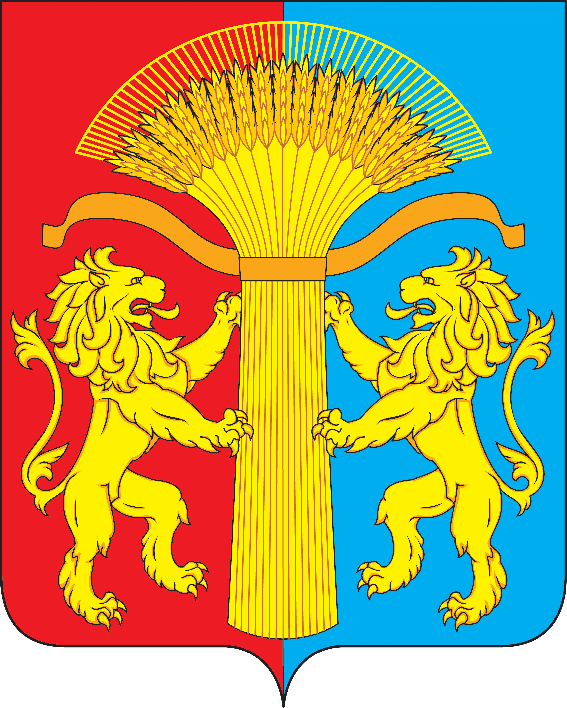 АДМИНИСТРАЦИЯ КАНСКОГО РАЙОНАКРАСНОЯРСКОГО КРАЯПОСТАНОВЛЕНИЕ18.09.2023		   	      	г.Канск		                     № 539-пгО продаже муниципального имущества Канского районаВ соответствии с Федеральным законом от 21.12.2001 № 178-ФЗ «О приватизации государственного и муниципального имущества», положением о порядке управления и распоряжения муниципальной собственностью Канского района, утвержденного решением Канского районного Совета депутатов от 14.12.2018 № 25-178, решением Канского районного Совета депутатов № 21-278 от 15.06.2023 «О внесении изменений в решение Канского районного Совета депутатов от 15.12.2022 № 14-197 «Об утверждении прогнозного плана (программы) приватизации муниципального имущества Канского района Красноярского края на 2023 год», распоряжением администрации Канского района от 15.10.2021 № 328-рг, руководствуясь статьями. 38, 40, пункта 1 статьи 61 Устава Канского района Красноярского края, ПОСТАНОВЛЯЮ:1. Осуществить продажу муниципального имущества Канского района посредством электронного аукциона, открытого по составу участников и форме подачи предложений о цене согласно приложению к настоящему постановлению.2. Установить начальную цену муниципального имущества на основании отчетов об определении рыночной стоимости ООО «Прайм консалтинг». 2.	Настоящее постановление подлежит опубликованию в официальном печатном издании «Вести Канского района» и размещению на официальном сайте муниципального образования Канский район в информационно-телекоммуникационной сети «Интернет».3. Контроль за исполнением настоящего постановления возложить на заместителя Главы Канского района по оперативным вопросам                   С.И. Макарова.4. Постановление изготовлено и подписано в 3 (трех) экземплярах.5. Постановление вступает в силу с момента подписания.Глава Канского района                                                                     А.А. ЗаруцкийПриложение к постановлениюот _________ №____-пгИНФОРМАЦИОННОЕ СООБЩЕНИЕ ПО ПРОДАЖЕ МУНИЦИПАЛЬНОГО ИМУЩЕСТВА на аукционе № 4 от 15.09.2023 г.Администрация Канского района» (Организатор аукциона) проводит торги в форме аукциона, открытого по составу участников и открытого по форме подачи предложений о цене. На аукцион выставляется:ЛОТ № 1Нежилое помещение, расположенное по адресу: Красноярский край, Канский район, д. Тагаши, ул. Центральная, д.9а, пом. 1, площадь 27,8 кв. м., кадастровый номер 24:18:3903001:65.Условия приватизации утверждены постановлением Администрации Канского района» от 18.09.2023 № 539-пгНачальная цена лота 86 300,00 (Восемьдесят шесть тысяч триста) рублей 00 копеек в том числе НДС.Шаг аукциона составляет 5 % от начальной цены в сумме 4 315,00 (Пять тысяч) рублей 00 копеек.Задаток для участия в аукционе 8 630,00 (Восемь тысяч шестьсот тридцать) рублей 00 копеек.Информация о предыдущих торгах по продаже имущества: имущество на продажу не выставлялось.Условия проведения торговДата начала подачи заявок: - 19.09.2023 на электронной торговой площадке РТС – тендер www.rts-tender.ruДата окончания подачи заявок: - 14.10.2023 на электронной торговой площадке РТС – тендер www.rts-tender.ruДата определения участников аукциона: - 18.10.2023 Дата и место проведения аукциона: - 20.10.2023 на электронной торговой площадке РТС – тендер www.rts-tender.ruС иными сведениями об объектах, условиями договора купли-продажи можно ознакомиться по адресу: Красноярский край, г. Канск, ул. Кайтымская, 160, каб. 13 ежедневно в рабочие дни с 9-00 до 12-00, с 13-00 до 16-00. Информация о торгах размещается на официальном сайте администрации Канского района adm_rai@kansk.krasnet.ru в сети Интернет, на электронной торговой площадке РТС – тендер www.rts-tender.ru и на официальном сайте Российской Федерации torgi.gov.ru в сети Интернет.Порядок подачи заявокОдно лицо имеет право подать только одну заявку. Для участия в аукционе по продаже имущества претендент предоставляет Оператору в установленный данным информационным сообщением срок заявку по форме и иные документы в соответствии с формой заявки и перечнем документов, которые опубликованы в данном информационном сообщении. При приеме заявок от претендентов Оператор обеспечивает регистрацию заявок и прилагаемых к ним документов в журнале приема заявок. Каждой заявке присваивается номер с указанием даты и времени приема. В течение одного часа со времени поступления заявки Оператор сообщает претенденту о ее поступлении путем направления уведомления с приложением электронных копий зарегистрированной заявки и прилагаемых к ней документов.Заявки с прилагаемыми к ним документами, а также предложения о цене имущества (при проведении продажи имущества на конкурсе и без объявления цены), поданные с нарушением установленного срока, на электронной площадке не регистрируются.Ограничения участия отдельных категорий физических и юридических лиц в приватизации имуществаПокупателями государственного и муниципального имущества могут быть любые физические и юридические лица, за исключением государственных и муниципальных унитарных предприятий, государственных и муниципальных учреждений, а также юридических лиц, в уставном капитале которых доля Российской Федерации, субъектов Российской Федерации и муниципальных образований превышает 25 процентов.Порядок внесения задатка и его возвратаЗадаток вносится в валюте Российской Федерации (рубли) по следующим реквизитам: Получатель: ООО «РТС-тендер»; Наименование банка: Филиал "Корпоративный" ПАО "Совкомбанк" Расчетный счёт:40702810512030016362 Корр. счёт:30101810445250000360 БИК:044525360 ИНН:7710357167 КПП: 773001001Срок внесения задатка: с 19.09.2023 по 13.10.2023 (включительно).Назначение платежа: Внесение гарантийного обеспечения по Соглашению о внесении гарантийного обеспечения, № аналитического счета _____________. Без НДС Задаток должен поступить на счет организатора торгов по 13.10.2023Документом, подтверждающим внесение задатка на счет Организатора, является выписка со счета Организатора.Лицам, перечислившим задаток для участия в аукционе, денежные средства возвращаются в следующем порядке:а) участникам аукциона, за исключением его победителя, - в течение 5 дней со дня подведения итогов аукциона;б) претендентам, не допущенным к участию в аукционе, - в течение 5 дней со дня подписания протокола о признании претендентов участниками аукциона. Данное информационное сообщение является публичной офертой для заключения договора о задатке в соответствии со статьей 437 Гражданского кодекса Российской Федерации, а подача претендентом заявки и перечисление задатка являются акцептом такой оферты, после чего договор о задатке считается заключенным в письменной форме.Перечень предоставляемых претендентом документов и требования к их оформлению.- заявка по утвержденной Организатором форме; - опись представленных документов в двух экземплярах.юридические лица:- заверенные копии учредительных документов, - документ, содержащий сведения о доле Российской Федерации, субъекта Российской Федерации или муниципального образования в уставном капитале юридического лица (реестр владельцев акций либо выписка из него или заверенное печатью юридического лица и подписанное его руководителем письмо);- документ, который подтверждает полномочия руководителя юридического лица на осуществление действий от имени юридического лица (копия решения о назначении этого лица или о его избрании) и в соответствии с которым руководитель юридического лица обладает правом действовать от имени юридического лица без доверенности;физические лица предъявляют документ, удостоверяющий личность и представляют копию всех его листов, физические лица, занимающиеся предпринимательской деятельностью, без образования юридического лица дополнительно представляют копию документа о государственной регистрации в качестве индивидуального предпринимателя.В случае, если от имени претендента действует его представитель по доверенности, к заявке должна быть приложена доверенность на осуществление действий от имени претендента, оформленная в установленном порядке, или нотариально заверенная копия такой доверенности. В случае, если доверенность на осуществление действий от имени претендента подписана лицом, уполномоченным руководителем юридического лица, заявка должна содержать также документ, подтверждающий полномочия этого лица.Порядок определения победителейПраво приобретения имущества принадлежит участнику, который предложил в ходе торгов наиболее высокую цену. Правила проведения аукциона с открытой формой подачи предложения о цене установлены постановлением Правительства Российской Федерации от 12.08.2002 № 585 «Об утверждении Положения об организации продажи государственного или муниципального имущества на аукционе и Положения об организации продажи находящегося в государственной или муниципальной собственности акций открытых акционерных обществ на специализированном аукционе». Срок заключения договора купли-продажи и порядок оплаты Договор купли-продажи имущества заключается в течение 5 рабочих дней с даты подведения итогов аукциона.Победитель обязан в течение 10 календарных дней со дня заключения договора купли-продажи перевести денежные средства в счет оплаты имущества.Внесенный победителем аукциона задаток засчитывается в счет оплаты по договору купли-продажи имущества.Порядок оплаты средств по договору купли-продажи будет указан в договоре купли-продажи.Сумму НДС в размере 20 % от сложившейся на аукционе цены, Покупатели, являющиеся налоговыми агентами по уплате НДС (юридические лица и индивидуальные предприниматели) оплачивают самостоятельно по месту своего нахождения, Покупатели (физические лица) оплачивают на счет, указанный в договоре купли-продажи.Победителю аукциона, уклонившемуся от заключения договора купли-продажи, перечисления денежных средств в счет оплаты имущества, задаток не возвращается.Глава Канского района                                                                                            А.А. Заруцкий№ п/пНаименование объектаСтоимость объекта, руб., с учетом НДС№ и дата отчета оценки1Нежилое помещение, расположенное по адресу: Красноярский край, Канский район, д. Тагаши, ул. Центральная, д.9а, пом. 1, площадь 27,8 кв. м., кадастровый номер 24:18:3903001:6586 300,00№ 2349/12 от 03.07.2023 ООО «Прайм консалтинг»